Sunday, September 8, 2013Sunday, September 8, 2013Monday, September 9, 2013Monday, September 9, 2013Tuesday, September 10, 2013Tuesday, September 10, 2013Wednesday, September 11, 2013Wednesday, September 11, 2013Thursday, September 12, 2013Thursday, September 12, 2013Friday, September 13, 2013Friday, September 13, 2013Saturday, September 14, 2013Saturday, September 14, 20136:00AMDoc McStuffins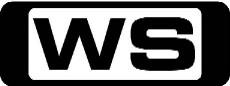 GKnight Time/ A Bad Case Of The PricklethornsWhen Donny's toy knight, Sir Kirby, starts sticking to everything, Doc diagnoses him with Filthy-Icky- Sticky Disease and helps give him a bath. 6:30AMMickey Mouse ClubhouseGMickey's Train StationMinnie, Goofy, Donald, Pluto and Daisy all join Mickey in this vibrant interactive series that invites young viewers to help solve challenges and overcome obstacles. 7:00AMWeekend Sunrise 'CC'Wake up to a better breakfast with Andrew O'Keefe and Samantha Armytage for all the latest news, sport and weather. 10:00AMAFL Game Day 'CC'PGCats premiership captain Cameron Ling and a panel of AFL stars join host Hamish McLachlan for some lively footy talk and fun. 11:30AMMan Up! (R)PGDigging DeeperWhen Kenny and Craig clash, Will suggests they try doing a project together, but that simple suggestion turns into the pair trying to dig their own swimming pool. Starring MATHER ZICKEL, DAN FOGLER, CHRISTOPHER MOYNIHAN, TERI POLO, AMANDA DETMER, HENRY SIMMONS, JAKE JOHNSON, CHARLOTTE LABADIE, CANDICE PATTON, DOUG SIMPSON, JASON ROGEL and DARIN TOONDER and BRADY NOVAK.12:00PMDr Oz (R) 'CC'PG(S)Oz Gone Wild: 50 Embarrassing QuestionsThe no-embarrassment zone is back and wilder than ever. Fifty people reveal all as Dr. Oz takes on their most-pressing and intimate health questions. 1:00PMBetter Homes And Gardens (R) 'CC'GJoh takes an exclusive visit to the set and home of A Place To Call home star Marta Dusseldorp. Spoil your Mum with Karen's Ricotta Hot Cakes, plus Fast Ed's perfect fried chicken and the easiest chocolate cake. 2:30PM Seven's AFLDetails TBA6:00PMSeven News 'CC'Peter Mitchell presents today's news with Giaan Rooney updating the weather. Sport is with Sandy Roberts. 6:30PMThe X Factor Live 'CC'  **Live Show**PGWe're down one contestant from last week's elimination but who will shine in tonight's next Live Show? Tonight is make or break time for the top 10 X Factor contestants. Hosted by Luke Jacobz. 8:00PMProgram T.B.A. 9:00PMBones 'CC'  ** New Episode**MThe Party In The PantsThe Jeffersonian team investigates the murder of Jack Spindler, a successful employee at a brokerage firm by day, but a stripper by night. When the team learns how Spindler's moonlighting affected his personal life, they start to question the people closest to him, including his stripper friend, Storm. Meanwhile, Booth's mother shows up after a 24-year absence in his life and makes a special request of him. Starring EMILY DESCHANEL, DAVID BOREANAZ, T J  THYNE, MICHAELA CONLIN, TAMARA TAYLOR, JOHN FRANCIS DALEY, MICHAEL GRANT TERRY, BRANDON BARASH, JEREMY KENT JACKSON and HAYLEY MARIE NORMAN and JOANNA CASSIDY.10:00PMCastle 'CC'  ** Double Episode **M(V)The Squab And The Quail / The Fifth BulletWhen Beckett is assigned to protect Erik Vaughn, a charming billionaire entrepreneur whose life is in danger, she's forced to reflect on her relationship with Castle. Then, when an art dealer is gunned down in his gallery, Castle and Beckett discover that a bullet is missing from the crime scene. Starring NATHAN FILLION, STANA KATIC, TAMALA JONES, JON HUERTAS, SEAMUS DEVER, MOLLY QUINN, SUSAN SULLIVAN, PENNY JOHNSON JERALD, IOAN GRUFFUDD, RUSS BAIN, ANDY WAGNER and JAMIE HILL.12:00AMSpecial (R) 'CC'GAustralia's Deadliest Destinations 5The most remote and forbidding landscapes, lethal creatures and death-defying stories of survival on the world's largest island, Australia. Featuring stories of survival and tragedy. 1:00AMHouse Calls To The Rescue (R) 'CC'GJo Griggs and the team help transform an ugly hot space into a dream courtyard, and discover Don Bradman's plate in the process. 2:00AMHome ShoppingShopping program. 3:00AMNBC Today 'CC'International news and weather including interviews with newsmakers in the world of politics, business, media, entertainment and sport. 4:00AMNBC Meet The Press 'CC'David Gregory interviews newsmakers from around the world. 5:00AMSunrise Extra 'CC'Bringing you the best moments of your mornings with the Sunrise team. 5:30AMSeven Early News 'CC'Natalie Barr and Mark Beretta present the latest news, sport and weather from around Australia and overseas. 6:00AMSunrise 'CC'Wake up to a better breakfast with Samantha Armytage and David Koch for all the latest news, sport and weather. 9:00AMThe Morning Show 'CC'PGJoin Larry Emdur and Kylie Gillies to catch up on all the highlights from this year, including a variety of segments on the latest news, entertainment and other hot topics. 11:30AMSeven Morning News 'CC'The latest news from around Australia and overseas. Presented by Ann Sanders. 12:00PMThe Midday Movie (R) ‘CC’ (2001)M(A)MidwivesA licensed midwife faces trial for manslaughter after she acts to save the unborn baby of a patient who dies in childbirth. Starring SISSY SPACEK, PETER COYOTE, TERRY KINNEY, ALISON PILL, PETER DVORSKY, PAUL HECHT, SUSANNAH HOFFMANN, CLIFF SAUNDERS, PIPER LAURIE, AMY STEWART, DAVID GARDNER, R D  REID, MAGGIE HUCULAK and ELVA MAI HOOVER and LINDSAY COLLINS.2:00PMThe Daily Edition 'CC'  **Live – New Time**Catch up on all of the hottest issues from today's news and entertainment with lively discussions, interviews and crosses to newsmakers around the country. Presented by Sally Obermeder and Kris Smith. 3:00PMThe Chase ‘CC’PGThe Chase isn't just a quiz, it's a race, where the players must ensure they stay one step ahead of the Chasers, some of the finest quiz brains in the country. Hosted by BRADLEY WALSH.4:00PMSeven News At 4 'CC'Melissa Doyle and Matt White present the latest news, sport and weather from Australia and overseas. 5:30PMDeal Or No Deal 'CC'GJoin Andrew O'Keefe in the exhilarating game show where contestants play for $200,000. 6:00PMSeven News 'CC'Peter Mitchell presents today's news with Giaan Rooney updating the weather. Sport is with Sandy Roberts. 6:30PMToday Tonight 'CC'The latest news and current social issues presented by a team of reporters. Hosted by Helen Kapalos. 7:00PMHome and Away 'CC'PG(A)Ethan stops Zac and Hannah from contacting the twins. Brax struggles to help Casey, while Maddy begins to defend Josh. And Spencer makes a decision to pursue his dark side. Starring RHIANNON FISH, GEORGIE PARKER, STEVE PEACOCKE, LINCOLN YOUNES and MARCUS GRAHAM and CHARLES COTTIER.7:30PMThe X Factor Live 'CC'  **Live Decider**PGLast night saw our Top 10 contestants perform to see who will make it through the next round of the competition. Only 9 contestants will remain tonight, who will the viewers vote to leave? Hosted by Luke Jacobz. 8:40PMMr Selfridge 'CC'  ** Double Episode **M(S)A literary giant and spiritualist is in for a book signing when he persuades Harry to hold a séance in the store - which reveals more than the staff were expecting. Harry and Crabb work to deliver a valuable stock issue, Miss Mardle continues to agonise over Mr Grove and Kitty discovers she has a secret admirer. Then, things get awkward for Rose when she bumps into Roddy at Lady Mae's soiree, even more so when Rosalie takes a shine to him.  Agnes and Henri's ‘working’ relationship steps up a gear and Miss Mardle is confused by Mr Grove’s behaviour. Starring JEREMY PIVEN, FRANCES O'CONNOR, AISLING LOFTUS, ZOE TAPPER, TOM GOODMAN-HILL, AMANDA ABBINGTON, KIKA MARKHAM, KATHERINE KELLY, RON COOK, GREGORY FITOUSSI, TRYSTAN GRAVELLE, SAMUEL WEST and AMY BETH HAYES and LAUREN CRACE10:35PMTalking Footy 'CC'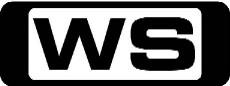 PGThe Monday night tradition is back. BRUCE McAVANEY is joined by LUKE DARCY, WAYNE CAREY and AFL CEO ANDREW DEMETRIOU to talk all things footy in the lead up to the 2013 AFL Grand Final.11:30PM30 Rock 'CC'  **Final Season Premiere**MThe Beginning Of The EndWhen 'TGS' returns from hiatus, Liz is alarmed by Jack's shockingly bad fall programming line-up. Meanwhile, Jenna prepares to be the ultimate bridezilla, enlisting a reluctant Liz to be her maid of honour, and Kenneth and Hazel invite Tracy to a dinner party. Starring TINA FEY, ALEC BALDWIN, TRACY MORGAN, JANE KRAKOWSKI, JACK MCBRAYER, SCOTT ADSIT, JUDAH FRIEDLANDER, KEVIN BROWN, MAULIK PANCHOLY, JOHN LUTZ, KEITH POWELL, KATRINA BOWDEN and GRIZZ CHAPMAN.12:00AMCelebrity Juice (R) 'CC'MA(S,L)Brigitte Nielsen, Una Healy, Noel Clarke And Gemma MernaKeith Lemon hosts this hilarious celebrity panel show, where guests are quizzed on the entertainment industry. Tonight, Brigitte Nielsen, Noel Clarke, Una Healy and Gemma Merna join the panel. 1:00AMHome ShoppingShopping program. 3:30AMSons And Daughters (R) 'CC'GThe result of Jeff's injuries is to have far-reaching effects on his future.  Irene stuns Todd with a revelation about their estrangement. 4:00AMNBC Today 'CC'International news and weather including interviews with newsmakers in the world of politics, business, media, entertainment and sport. 5:00AMSunrise Extra 'CC'Bringing you the best moments of your mornings with the Sunrise team. 5:30AMSeven Early News 'CC'Natalie Barr and Mark Beretta present the latest news, sport and weather from around Australia and overseas. 6:00AMSunrise 'CC'Wake up to a better breakfast with Samantha Armytage and David Koch for all the latest news, sport and weather. 9:00AMThe Morning Show 'CC'PGJoin Larry Emdur and Kylie Gillies to catch up on all the highlights from this year, including a variety of segments on the latest news, entertainment and other hot topics. 11:30AMSeven Morning News 'CC'The latest news from around Australia and overseas. Presented by Ann Sanders. 12:00PMThe Midday Movie 'CC' (1993)M(V,S,A)Final JusticeTwo sworn enemies compete for a dead man's legacy: the manipulative wife who plotted his for insurance benefits, and his determined mother, out for the justice she knows her son deserves. Starring MARTIN SHEEN, PATTY DUKE, ALEXANDRA POWERS, CHARLES S. DUTTON and JASON LONDON      2:00PMThe Daily Edition 'CC'  **Live – New Time**Catch up on all of the hottest issues from today's news and entertainment with lively discussions, interviews and crosses to newsmakers around the country. Presented by Sally Obermeder and Kris Smith. 3:00PMThe Chase ‘CC’PGFour contestants compete against a Chaser. The Chaser is a quiz genius, a professional quizzer. Contestants must stay one step ahead to build up their prize money! Hosted by BRADLEY WALSH.4:00PMSeven News At 4 'CC'Melissa Doyle and Matt White present the latest news, sport and weather from Australia and overseas. 5:30PMDeal Or No Deal 'CC'GJoin Andrew O'Keefe in the exhilarating game show where contestants play for $200,000. 6:00PMSeven News 'CC'Peter Mitchell presents today's news with Giaan Rooney updating the weather. Sport is with Sandy Roberts. 6:30PMToday Tonight 'CC'The latest news and current social issues presented by a team of reporters. Hosted by Helen Kapalos. 7:00PMHome and Away 'CC'PG(V,A)Zac recruits some help in rescuing the twins, but Leah manages to get caught in the middle. Chris hatches a plan to win Irene over. And Maddy’s feelings for Josh intensify. Starring RHIANNON FISH, GEORGIE PARKER, STEVE PEACOCKE and LINCOLN YOUNES.7:30PMBorder Security - Australia's Front Line 'CC'PGAn agitated passenger becomes enraged at being searched. But positive drug readings have Customs concerned. Quarantine officers catch a Chinese couple disposing of a high-risk item. Narrated by GRANT BOWLER. 8:00PMThe Force - Behind The Line 'CC'PGOfficers investigate a potential drug lab with firearms in a house in Meadow Heights. Police are called to a crash at a busy intersection that is a possible road rage incident. On arrival at the scene with a car on fire, Police find a casual hero has saved the day but the state of the crash driver is a major cause for concern. Parramatta Rd in Sydney's west is home to dozens of car dealerships, all vying for your buck and the promise of a great deal on a car. Detectives from the local Burwood police station are concerned about a series of complaints about the operations of one particular dealership that specialises in expensive European vehicles. Hosted by SIMON REEVE.8:30PMWinners & Losers 'CC'PGHow To Hide A ScarDifficult truths are brought to light as new secrets are concealed. Bec throws herself into plans for Harrison and Aalivyah's first birthday party as an avoidance technique for dealing with where Matt should feature in the celebrations. Callum continues to keep his money troubles a secret.  To combat his jealousy re Sam, Flynn asks Sophie to join him on a night out. With Zach and Jasmine in her space once more, Frances feels like she's going backwards. Sam's nervous about her date with Brett, and Sophie's inquisition does little to help. Starring MELANIE VALLEJO, MELISSA BERGLAND, VIRGINIA GAY, ZOE TUCKWELL-SMITH, KATHERINE HICKS, DAMIEN BODIE, STEPHEN PHILLIPS, TOM WREN and TOM HOBBS. 9:30PMBody Of Proof 'CC'MAbducted - Part 2Megan learns why a serial killer targeted war veterans and just how one of their prime suspects figures in the case. But the killer has kidnapped Megan's daughter and is making sure that, now that Megan has cracked the case, she cannot reveal the answers to her team or the police while Lacey's life hangs in the balance. Meanwhile, Kate comes under fire with District Attorney Dan Russell. Guest Starring Richard Burgi, Annie Wersching, Shawn Hatosy, Angela Martniez and Tony Von Halle. Also Starring DANA DELANY, JERI RYAN, MARK VALLEY, GEOFFREY AREND, WINDELL D MIDDLEBROOKS, ELYSE GABEL and MARY MOUSER.10:30PMProgram T.B.A. Details to be advised.11:30PMGo On 'CC'PGGooooaaaallll Doll!Despite Carrie's warning, Ryan wants to get his first date out of the way and asks Carrie's flaky friend, but not without a little competition from Shaun White. Starring MATTHEW PERRY, LAURA BENANTI, TODD HOLLAND, KAREY NIXON, JOHN CHO and JULIE WHITE.12:00AMIt's Always Sunny In PhiladelphiaMA(A)The ANTI-Social NetworkAfter an annoying bar patron enrages the  gang, Mac and Dee take to the Internet to cyber-stalk their prey, while Dennis and Charlie track him the old-fashioned way. Starring ROB MCELHENNEY.12:30AMHarry's Practice (R) 'CC'GDr. Harry treats a dog with a lump the size of a football. 1:00AMHome ShoppingShopping program. 4:00AMNBC Today 'CC'International news and weather including interviews with newsmakers in the world of politics, business, media, entertainment and sport. 5:00AMSunrise Extra 'CC'Bringing you the best moments of your mornings with the Sunrise team. 5:30AMSeven Early News 'CC'Natalie Barr and Mark Beretta present the latest news, sport and weather from around Australia and overseas. 6:00AMSunrise 'CC'Wake up to a better breakfast with Samantha Armytage and David Koch for all the latest news, sport and weather. 9:00AMThe Morning Show 'CC'PGJoin Larry Emdur and Kylie Gillies to catch up on all the highlights from this year, including a variety of segments on the latest news, entertainment and other hot topics. 11:30AMSeven Morning News 'CC'The latest news from around Australia and overseas. Presented by Ann Sanders. 12:00PMThe Midday Movie 'CC' (2002)M(V,L)Scenes Of The CrimeA young man about to get married earns extra cash by driving a local mobster, but things go awry when the mobster is shot dead by a rival crime boss. Starring JEFF BRIDGES, JON ABRAHAMS, MORRIS CHESTNUT, MADCHEN AMICK, PETER GREENE, BOB GUNTON and R LEE EMERY and NOAH WYLE.2:00PMThe Daily Edition 'CC'  **Live – New Time**Catch up on all of the hottest issues from today's news and entertainment with lively discussions, interviews and crosses to newsmakers around the country. Presented by Sally Obermeder and Kris Smith. 3:00PMThe Chase ‘CC’PGContestants must answer general knowledge questions and play their tactics right in order to get themselves into the Final Chase, where they could win a cash pot worth thousands.  Hosted by BRADLEY WALSH.4:00PMSeven News At 4 'CC'Melissa Doyle and Matt White present the latest news, sport and weather from Australia and overseas. 5:30PMDeal Or No Deal 'CC'GJoin Andrew O'Keefe in the exhilarating game show where contestants play for $200,000. 6:00PMSeven News 'CC'Peter Mitchell presents today's news with Giaan Rooney updating the weather. Sport is with Sandy Roberts. 6:30PMToday Tonight 'CC'The latest news and current social issues presented by a team of reporters. Hosted by Helen Kapalos. 7:00PMHome and Away 'CC'PG(V,A)Zac and Hannah talk Leah into helping Oscar, but she’s reluctant. Meanwhile, Spencer’s erratic behaviour has Sasha on edge, and Chris thinks he knows the reason behind it. Starring RHIANNON FISH, GEORGIE PARKER, STEVE PEACOCKE, LINCOLN YOUNES and MARCUS GRAHAM and CHARLES COTTIER.7:30PMSlideShow 'CC'PGSpecial guests Gian Rooney, Jimmy J Eaton, Anthony Callea and Frank Woodley join team captains, Cal Wilson and Toby Truslove in a hilarious night of fun and mischief as two teams compete against each other in Slide Show. 8:30PMProgram T.B.A. 10:00PMHighway Patrol (R) 'CC'PGHead OnA serious high speed head-on collision has left people trapped in both cars with serious injuries. A driver is caught doing 110kmh in a 70kmph zone. And another driver caught speeding is so angry he manages to give himself another ticket. 10:30PMThe Mole 'CC'PGThe sharks are circling in the Quiz and the Termination, with the exemptions in full play, leaving a small number of contestants to battle it out before seven become six. 11:30PMI Shouldn't Be Alive 'CC'MDive Of TerrorIn 2006, ex-Navy diver Rob Hewitt embarks on a fishing dive off the coast near Wellington, New Zealand. A fun day turns into a living nightmare when he becomes  caught in a vicious current and is dragged out to sea. Encountering a huge shark and suffering from dehydration and exposure, Rob is driven to the limit of human endurance. 12:30AMHarry's Practice (R) 'CC'GDr Harry comes to the aid of a dog with a most embarrassing problem. 1:00AMHome ShoppingShopping program. 3:30AMSons And Daughters (R) 'CC'GThe Palmers have news which gives them grave fears for Kevin's safety.  Jeff causes pandemonium in the O'Brien household. 4:00AMNBC Today 'CC'International news and weather including interviews with newsmakers in the world of politics, business, media, entertainment and sport. 5:00AMSunrise Extra 'CC'Bringing you the best moments of your mornings with the Sunrise team. 5:30AMSeven Early News 'CC'Natalie Barr and Mark Beretta present the latest news, sport and weather from around Australia and overseas. 6:00AMSunrise 'CC'Wake up to a better breakfast with Samantha Armytage and David Koch for all the latest news, sport and weather. 9:00AMThe Morning Show 'CC'PGJoin Larry Emdur and Kylie Gillies to catch up on all the highlights from this year, including a variety of segments on the latest news, entertainment and other hot topics. 11:30AMSeven Morning News 'CC'The latest news from around Australia and overseas. Presented by Ann Sanders. 12:00PMThe Midday Movie ‘CC’ (2000)PG(A,V)The Three StoogesA biography of the Three Stooges, in which their careers and rise to fame is shown throughout the eyes of their leader, Moe. Starring MICHAEL CHIKLIS, PAUL BEN-VICTOR, JOHN KASSIR, EVAN HANDLER, JON KASSIR, RACHAEL BLAKE, ANNA-LISE PHILLIPS, JEANETTE CRONIN, HELEN DALLIMORE, BRANDON BURKE, JOEL EDGERTON, PETER CALLAN, LAURENCE COY and LINAL HAFT and ZOE COYLE.2:00PMThe Daily Edition 'CC'  **Live – New Time**Catch up on all of the hottest issues from today's news and entertainment with lively discussions, interviews and crosses to newsmakers around the country. Presented by Sally Obermeder and Kris Smith. 3:00PMThe Chase ‘CC’PGThe Chase isn't just a quiz, it's a race, where the players must ensure they stay one step ahead of the Chasers, some of the finest quiz brains in the country. Hosted by BRADLEY WALSH.4:00PMSeven News At 4 'CC'Melissa Doyle and Matt White present the latest news, sport and weather from Australia and overseas. 5:30PMDeal Or No Deal 'CC'GJoin Andrew O'Keefe in the exhilarating game show where contestants play for $200,000. 6:00PMSeven News 'CC'Peter Mitchell presents today's news with Giaan Rooney updating the weather. Sport is with Sandy Roberts. 6:30PMToday Tonight 'CC'The latest news and current social issues presented by a team of reporters. Hosted by Helen Kapalos. 7:00PMHome And Away 'CC'  ** Double Episode **PGRicky pleads with Tamara to help Casey. April and Dex land themselves in hot water. And despite her best efforts, Marilyn is once again drawn into a love triangle with Winston and John. Starring RHIANNON FISH, GEORGIE PARKER, STEVE PEACOCKE, LINCOLN YOUNES and MARCUS GRAHAM and CHARLES COTTIER.8:00PMProgram T.B.A. 9:00PMPlease Marry My Boy 'CC'PGThis week, the mums want to learn more about the girls' families so a 'meet and greet' is organised with each girl's mum. The feedback leaves some mums (and daughters) in tears and wondering whether their preferred bride is the one for their son after all, or whether they need to reassess. Then, the bachelors get more than they bargained for when dates are awarded with one bridal hopeful opening up, one pushing away, and one off to Church to talk marriage. Hosted by ADA NICODEMOU.10:00PMFormal Wars 'CC'  ** Series Final **PGThese two girls are opposite. One blonde, the other brunette. One lives in Melbourne's Northern suburbs, one on the Sunshine Coast. One wants to be a WAG the other a Family Court Barrister... But there is one even bigger difference. Stephanie, who calls her mum Lena her sister, is confident that her mum will get her the short multi coloured bling fest of a dress that she so desperately wants. While Johanna, daughter of the super conservative Bill &Deb, is certain that her folks will fail to get her a dress she'd actually ever wear. In the end though both parents surprise their daughters more than they could ever have realized. Hosted by MELANIE VALLEJO.11:00PMGrimm 'CC'M(V)The Other SideNick and Hank are called to the scene of a murdered high school academic decathlete and learn just how competitive some extra- curricular activities can be, and the extremes some coaches and parents will go to give students the best chance for success. In other police matters, Captain Renard deals with an unwanted infatuation while we learn an old accomplice of his has been spending time with his family in Europe. Elsewhere, Monroe continues to manage the spice shop and gets a visit from an unlikely customer. Starring DAVID GIUNTOLI, RUSSELL HORNSBY, BITSIE TULLOCH, SILAS WEIR MITCHELL, REGGIE LEE, SASHA ROIZ, BREE TURNER, JAMES FRAIN and CLAIRE COFFEE.12:00AMSpecial (R) 'CC'GCaribbean BlueA classic sailing adventure aboard a four-masted barquentine ship with passengers hauling ropes and experiencing the excitement of sailing the Caribbean. 1:00AMHome ShoppingShopping program. 4:00AMNBC Today 'CC'International news and weather including interviews with newsmakers in the world of politics, business, media, entertainment and sport. 5:00AMSunrise Extra 'CC'Bringing you the best moments of your mornings with the Sunrise team. 5:30AMSeven Early News 'CC'Natalie Barr and Mark Beretta present the latest news, sport and weather from around Australia and overseas. 6:00AMSunrise 'CC'Wake up to a better breakfast with Samantha Armytage and David Koch for all the latest news, sport and weather. 9:00AMThe Morning Show 'CC'PGJoin Larry Emdur and Kylie Gillies to catch up on all the highlights from this year, including a variety of segments on the latest news, entertainment and other hot topics. 11:30AMSeven Morning News 'CC'The latest news from around Australia and overseas. Presented by Ann Sanders. 12:00PMScandal 'CC'  **Double Episode**M (V,S,A)Crash And Burn / The TrailAfter a plane crashes killing everyone onboard, Olivia must defend the pilot from media and airline accusations. Amanda Tanner goes missing and Huck calls upon his dark past to find her whereabouts. Starring KERRY WASHINGTON, HENRY IAN CUSICK, COLUMBUS SHORT, GUILLERMO DIAZ, DARBY STANCHFIELD, KATIE LOWES, TONY GOLDWYN, JEFF PERRY, KATE BURTON, JOSHUA MALINA, BELLAMY YOUNG, MATT LETSCHER, GEORGE NEWBERN and GRAHAM BECKEL and LIZA WEIL.2:00PMThe Daily Edition 'CC'  **Live – New Time**Catch up on all of the hottest issues from today's news and entertainment with lively discussions, interviews and crosses to newsmakers around the country. Presented by Sally Obermeder and Kris Smith. 3:00PMThe Chase 'CC'PGFour contestants compete against a Chaser. The Chaser is a quiz genius, a professional quizzer. Any country where there's an organised quiz league, there'll be a chaser. Contestants will face tough quick-fire questions to build up their prize money, but if they allow the Chaser to catch them, they are out of the game. In the final chase the successful contestants will have to work together as a team against The Chaser. Hosted By BRADLEY WALSH.4:00PMSeven News At 4 'CC'Melissa Doyle and Matt White present the latest news, sport and weather from Australia and overseas. 5:30PMDeal Or No Deal 'CC'GJoin Andrew O'Keefe in the exhilarating game show where contestants play for $200,000. 6:00PMSeven News 'CC'Peter Mitchell presents today's news with Giaan Rooney updating the weather. Sport is with Sandy Roberts. 6:30PMToday Tonight 'CC'The latest news and current social issues presented by a team of reporters. Hosted by Helen Kapalos. 7:00PMBetter Homes And Gardens 'CC'GDetails TBA7:30PM2013 AFL Premiership SeasonDetails TBA11:00PM Program T.B.A. 12:30AMGrey's Anatomy (R) 'CC'  **Double Episode**M(A)Dream A Little Dream Of Me A freak ice storm not only brings trauma patients to Seattle Grace, it brings a mysterious military doctor as well. Starring ELLEN POMPEO, PATRICK DEMPSEY, SANDRA OH, KATHERINE HEIGL, JUSTIN CHAMBERS, T R  KNIGHT, CHANDRA WILSON, JAMES PICKENS, JR, SARA RAMIREZ, ERIC DANE and CHYLER LEIGH.2:30AMHarry's Practice (R) 'CC'GDr. Harry sees a dog who can't keep his head out of two garden buckets. 3:00AMHome ShoppingShopping program. 4:00AMNBC Today 'CC'International news and weather including interviews with newsmakers in the world of politics, business, media, entertainment and sport. 6:00AMSaturday Disney 'CC'GGreat fun and entertainment including new episodes of So Random! and Gravity Falls. Hosted by CANDICE DIXON, NATHAN MORGAN and TEIGAN NASH. 7:00AMWeekend Sunrise 'CC'Wake up to a better breakfast with Andrew O'Keefe and Samantha Armytage for all the latest news, sport and weather. 10:00AMThe Morning Show - Weekend 'CC'PGJoin Larry Emdur and Kylie Gillies to catch up on all the highlights from this week's program, including a variety of segments on the latest news, entertainment and other hot topics. 12:00PMDr Oz 'CC'PGHow Safe Is Your Drinking Water?It's a question critical to your health and life itself: how safe is your drinking water? Dr. Oz goes one-on-one with the head of the EPA, Lisa Jackson, to discuss the four biggest threats to your drinking water. 1:00PMThat '70s Show (R) 'CC'PGThe First TimeMidge and Bob are about to renew their wedding vows and Kelso thinks Jackie will have wedding fever, but she surprises him. Starring ASHTON KUTCHER, MILA KUNIS, TOPHER GRACE, DANNY MASTERSON, LAURA PREPON, DEBRA JO RUPP, KURTWOOD SMITH, TANYA ROBERTS, DON STARK, WILMER VALDERRAMA and LISA ROBIN KELLY.1:30PMV8 Xtra 'CC'GJoin Neil Crompton and his team for all the latest V8 news. 2:00PMSeven's V8 Supercars 2013 'CC'V8 Supercars: Sandown 5002:30PMSeven's V8 Supercars 2013 'CC'V8 Supercars: Sandown 5005:30PMHighway Patrol (R) 'CC'PGDrug FamilyWhen an unlicensed driver is questioned, the situation gets tense and a scuffle breaks out. Elsewhere, a driver is seen by officers talking on her mobile phone but when they pull her over she denies the accusations. And a young female driver has been spotted travelling at 151km on the Calder highway, putting herself and other drivers on the road at extreme risk. 6:00PMSeven News 'CC'Peter Mitchell presents today's news with Giaan Rooney updating the weather. Sport is with Sandy Roberts. 6:30PM2013 AFL Premiership Season11:00PMThe Saturday Late Movie (R) 'CC' (2008)MA(S,L,N)Role ModelsWhen thirty-somethings Danny and Wheeler get into a fight with a tow-truck driver and are faced with jail, they take the 'easy' way out by taking on community service instead. Soon they are assigned to be role models to two very different boys: a medieval geek and a foul-mouthed kid. However, will they be a bad influence on the boys or will they learn something about growing up? Starring SEANN WILLIAM SCOTT, PAUL RUDD, CHRISTOPHER MINTZ-PLASSE, JANE LYNCH, ELIZABETH BANKS, BOBB'E J THOMPSON, KEN JEONG and KEN MARINO.1:05AMGrey's Anatomy (R) 'CC'MHere Comes The FloodA plumbing leak becomes a deluge and wreaks havoc at Seattle Grace as the Chief attempts to implement new teaching policies. Starring ELLEN POMPEO, PATRICK DEMPSEY, SANDRA OH, KATHERINE HEIGL, JUSTIN CHAMBERS, T R  KNIGHT, CHANDRA WILSON, JAMES PICKENS, JR, SARA RAMIREZ, ERIC DANE, CHYLER LEIGH, BROOKE SMITH, KEVIN MCKIDD, AMY MADIGAN, DANIEL J  TRAVANTI, JIM ORTLIEB, SAMANTHA QUAN and SUZY NAKAMURA.2:00AMSpecial (R)GMagic HarbourCapturing all the beauty, characters, attractions and major events of Sydney Harbour. 3:00AMHarry's Practice (R) 'CC'GJoin Dr Harry Cooper and Dr Katrina Warren for everything you need to know about animals. 3:30AMIt Is Written OceaniaMSimply Salvation: More Than A HostageThe pressures and stresses of modern life can sometimes make us feel like we are being held hostages by a ruthless enemy. Today we look at ways to survive the ordeals and escape to freedom and safety. 4:00AMHome ShoppingShopping program. 5:00AMDr Oz (R) 'CC'PGMillion Dollar You! How To Lose Weight And Win A Million DollarsLooking like a million bucks begins with feeling like a million bucks. Make this the year you finally put yourself and your health first. 